PEDRO BAY CORPORATION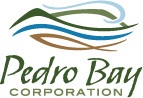 AGGREGATE MATERIALS REQUEST FORMDate Requested:		____________________________________Date Req. for Extraction:	____________________________________Cubic Yards Requested:		____________________________________Use:	________________________________________________________________________	________________________________________________________________________By:	___________________________________	Title: ____________________________PBC Office Use====================================================================================Cubic Yards Approved:	____________________________________Extraction Date:		____________________________________Site:	________________________________________________________Use:	________________________________________________________________________	________________________________________________________________________Approved:	___________________________________	Date: _____________________		Pedro Bay Corporation Date Extracted:	______________ 	        Total Cubic Yards:  ______________	Amount Owed:	______________Original to Anchorage Office – Copy for Field OfficeThe Pedro Bay Corporation4141 B Street, Suite 408 • Anchorage AK 99503907.277.1500